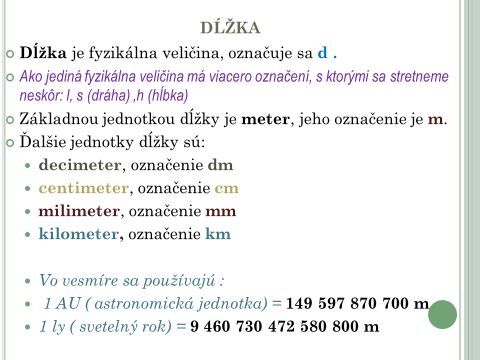 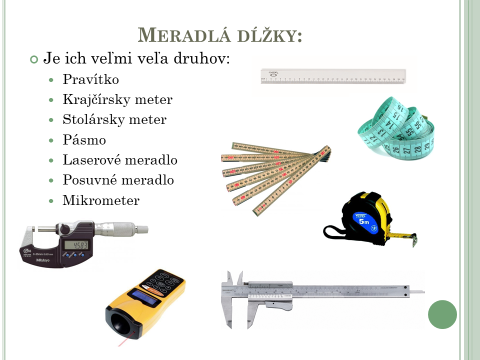 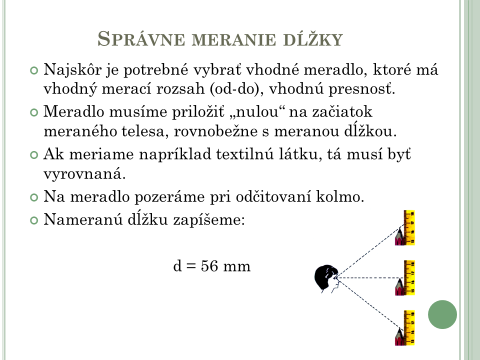 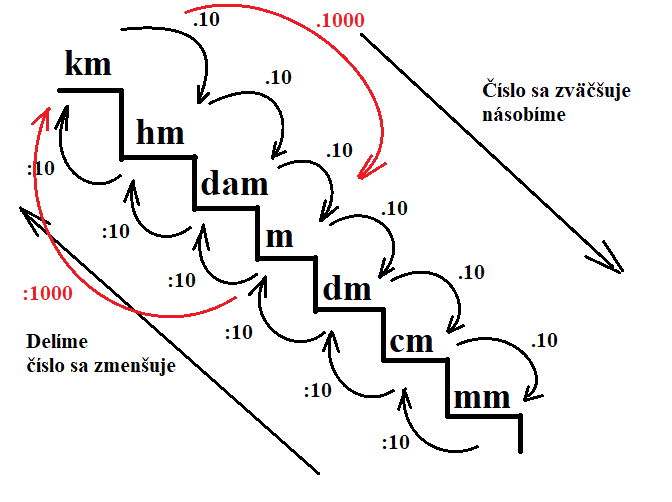 km – kilometerhm – hektometer ( nepoužívame bežne)dam – dekameter (nepoužívame bežne)m –meterdm – decimetercm – centimetermm - milimeter